Henry County Humane Society: Kewanee ChapterVolunteer application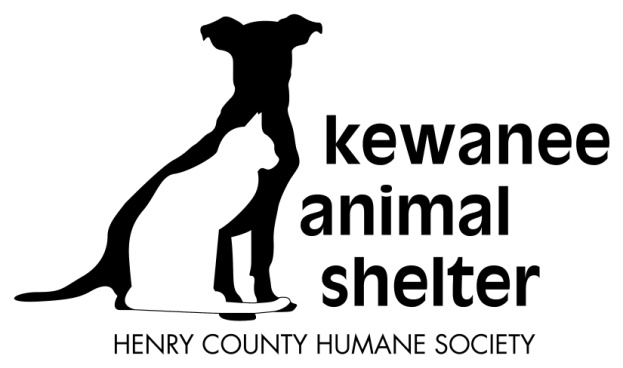 DISCLAIMER AND RELEASE FORMFOR VOLUNTEERS 18 YEARS OLD & OLDERThe Henry County Humane Society–Kewanee Chapter makes every effort to ensure the safety of our volunteers. However, accidents requiring medical attention can occur. The HCHS–Kewanee Chapter carries liability insurance and it is secondary to any insurance that our volunteers have. By signing this form, I understand that by volunteering for the HCHS–Kewanee Chapter that I am helping to care for the Kewanee Animal Shelter’s homeless animals and in doing so, I understand that I am responsible for my actions and that I will not hold the HCHS–Kewanee Chapter responsible for any accidents or incidents that may occur with any animals, or that may occur in or on the Shelter’s premises while I am a volunteer, or any accidents or incidents that may occur during my voluntary participation at any HCHS–Kewanee Chapter events and fundraisers elsewhere. By signing this form, I acknowledge and accept that working with animals is at my own risk, and that any injuries sustained will not be covered by Workman’s Compensation. I also acknowledge and accept that insurance coverage under the accident insurance policy of the HCHS–Kewanee Chapter is secondary to my own health insurance. The undersigned volunteer agrees to be personally responsible and liable for any and all injury, harm, or any other incident that may occur during volunteer work, on HCHS–Kewanee Chapter premises or at events and fundraisers elsewhere. This Disclaimer and Release shall be effective upon my signature and continue until my written cancellation thereof. DATE SIGNED: __________________________________________________________________________________________________		PRINT NAME of APPLICANT 		_______________________________________________________		SIGNATURE of APPLICANT_______________________________________________________			TELEPHONE NUMBER(S) Name:Name:Name:Name:Name:Name:Name:Date of birth:Date of birth:Address:Address:Address:Address:Address:Address:Address:Address:Address:Home Ph #:Home Ph #:Home Ph #:   Cell #:         Cell #:         Cell #:      Email:Email:Email:Employer / School & grade: Employer / School & grade: Employer / School & grade: Employer / School & grade: Employer / School & grade: Employer / School & grade: Employer / School & grade: Employer / School & grade: Employer / School & grade: Emergency Contact Name: Emergency Contact Name: Emergency Contact Name: Emergency Contact Name: Emergency Contact Name: Emergency Contact Name: Emergency Contact Name: Emergency Contact Name: Emergency Contact Name: Home Ph #    Home Ph #    Home Ph #    Work Ph #: Work Ph #: Work Ph #: Work Ph #: Cell #: Cell #: Availability: What times and days would you be able to volunteer? Availability: What times and days would you be able to volunteer? Availability: What times and days would you be able to volunteer? Availability: What times and days would you be able to volunteer? Availability: What times and days would you be able to volunteer? Availability: What times and days would you be able to volunteer? Availability: What times and days would you be able to volunteer? Availability: What times and days would you be able to volunteer? Availability: What times and days would you be able to volunteer? 8am – 11am     8am – 11am     3:30pm – 5:30pm3:30pm – 5:30pmFlexible – give an indication:Flexible – give an indication:Flexible – give an indication:Flexible – give an indication:Weekdays   Weekdays   Weekends Weekends Flexible – give an indication:Flexible – give an indication:Flexible – give an indication:Flexible – give an indication:Do you wish to volunteer weekly, monthly, or on an occasional basis? Do you wish to volunteer weekly, monthly, or on an occasional basis? Do you wish to volunteer weekly, monthly, or on an occasional basis? Do you wish to volunteer weekly, monthly, or on an occasional basis? Do you wish to volunteer weekly, monthly, or on an occasional basis? Do you wish to volunteer weekly, monthly, or on an occasional basis? Do you wish to volunteer weekly, monthly, or on an occasional basis? Do you wish to volunteer weekly, monthly, or on an occasional basis? Do you wish to volunteer weekly, monthly, or on an occasional basis? Do you have access to reliable transportation? Do you have access to reliable transportation? Do you have access to reliable transportation? Do you have access to reliable transportation? Do you have access to reliable transportation? Do you have access to reliable transportation? Do you have access to reliable transportation? Do you have access to reliable transportation? Do you have access to reliable transportation? Do you have any health or physical limitations that might affect your ability to perform certain duties as a volunteer? Do you have any health or physical limitations that might affect your ability to perform certain duties as a volunteer? Do you have any health or physical limitations that might affect your ability to perform certain duties as a volunteer? Do you have any health or physical limitations that might affect your ability to perform certain duties as a volunteer? Do you have any health or physical limitations that might affect your ability to perform certain duties as a volunteer? Do you have any health or physical limitations that might affect your ability to perform certain duties as a volunteer? Do you have any health or physical limitations that might affect your ability to perform certain duties as a volunteer? Do you have any health or physical limitations that might affect your ability to perform certain duties as a volunteer? Do you have any health or physical limitations that might affect your ability to perform certain duties as a volunteer? Which do you prefer to work with:  Which do you prefer to work with:  Which do you prefer to work with:  Which do you prefer to work with:  CatsDogsDogs     Both cats & dogs     Both cats & dogsHow did you hear about volunteering? How did you hear about volunteering? How did you hear about volunteering? How did you hear about volunteering? How did you hear about volunteering? How did you hear about volunteering? How did you hear about volunteering? How did you hear about volunteering? How did you hear about volunteering? Please tell us about your skills and interests:     Educational background:    Current occupation:    Hobbies, interests, skills: Please tell us about your skills and interests:     Educational background:    Current occupation:    Hobbies, interests, skills: Please tell us about your skills and interests:     Educational background:    Current occupation:    Hobbies, interests, skills: Please tell us about your skills and interests:     Educational background:    Current occupation:    Hobbies, interests, skills: Please tell us about your skills and interests:     Educational background:    Current occupation:    Hobbies, interests, skills: Please tell us about your skills and interests:     Educational background:    Current occupation:    Hobbies, interests, skills: Please tell us about your skills and interests:     Educational background:    Current occupation:    Hobbies, interests, skills: Please tell us about your skills and interests:     Educational background:    Current occupation:    Hobbies, interests, skills: Please tell us about your skills and interests:     Educational background:    Current occupation:    Hobbies, interests, skills: Previous volunteer experience:Previous volunteer experience:Previous volunteer experience:Previous volunteer experience:Previous volunteer experience:Previous volunteer experience:Previous volunteer experience:Previous volunteer experience:Previous volunteer experience:Do you have any experience caring for animals or working with a humane group? Do you have any experience caring for animals or working with a humane group? Do you have any experience caring for animals or working with a humane group? Do you have any experience caring for animals or working with a humane group? Do you have any experience caring for animals or working with a humane group? Do you have any experience caring for animals or working with a humane group? Do you have any experience caring for animals or working with a humane group? Do you have any experience caring for animals or working with a humane group? Do you have any experience caring for animals or working with a humane group? Why are you interested in working for the Kewanee Animal Shelter? Why are you interested in working for the Kewanee Animal Shelter? Why are you interested in working for the Kewanee Animal Shelter? Why are you interested in working for the Kewanee Animal Shelter? Why are you interested in working for the Kewanee Animal Shelter? Why are you interested in working for the Kewanee Animal Shelter? Why are you interested in working for the Kewanee Animal Shelter? Why are you interested in working for the Kewanee Animal Shelter? Why are you interested in working for the Kewanee Animal Shelter? Are you required to volunteer?  Are you required to volunteer?  Are you required to volunteer?  Are you required to volunteer?  Yes Yes Yes NoNoIf yes, for what? If yes, for what? SchoolCommunity serviceCommunity serviceOtherOtherOtherOtherNumber of hours you are required to volunteer: Number of hours you are required to volunteer: Number of hours you are required to volunteer: Number of hours you are required to volunteer: Number of hours you are required to volunteer: Number of hours you are required to volunteer: Number of hours you are required to volunteer: Number of hours you are required to volunteer: Number of hours you are required to volunteer: The HCHS reserves the right to conduct a background check on any volunteer. Permission to conduct background check: The HCHS reserves the right to conduct a background check on any volunteer. Permission to conduct background check: The HCHS reserves the right to conduct a background check on any volunteer. Permission to conduct background check: The HCHS reserves the right to conduct a background check on any volunteer. Permission to conduct background check: The HCHS reserves the right to conduct a background check on any volunteer. Permission to conduct background check: The HCHS reserves the right to conduct a background check on any volunteer. Permission to conduct background check: The HCHS reserves the right to conduct a background check on any volunteer. Permission to conduct background check: The HCHS reserves the right to conduct a background check on any volunteer. Permission to conduct background check: Yes (tick box) Please provide the names & phone numbers of 2 personal references: Name:                                                                                                     Phone #:    Please provide the names & phone numbers of 2 personal references: Name:                                                                                                     Phone #:    Please provide the names & phone numbers of 2 personal references: Name:                                                                                                     Phone #:    Please provide the names & phone numbers of 2 personal references: Name:                                                                                                     Phone #:    Name:                                                                                                     Phone #: Name:                                                                                                     Phone #: Name:                                                                                                     Phone #: Name:                                                                                                     Phone #: Any comments you’d like to share with us? Any comments you’d like to share with us? Any comments you’d like to share with us? Any comments you’d like to share with us? Volunteer opportunities: Thanks for your interest in helping! In order to help us find the best job for you, we suggest that you select the opportunities that interest you from this list. Training will be provided.  (Tick the boxes)Volunteer opportunities: Thanks for your interest in helping! In order to help us find the best job for you, we suggest that you select the opportunities that interest you from this list. Training will be provided.  (Tick the boxes)Volunteer opportunities: Thanks for your interest in helping! In order to help us find the best job for you, we suggest that you select the opportunities that interest you from this list. Training will be provided.  (Tick the boxes)Volunteer opportunities: Thanks for your interest in helping! In order to help us find the best job for you, we suggest that you select the opportunities that interest you from this list. Training will be provided.  (Tick the boxes)Hands-on work with animals at Kewanee Animal Shelter Hands-on work with animals at Kewanee Animal Shelter Hands-on work with animals at Kewanee Animal Shelter Walking dogs (you must be at least 16 years old)Walking dogs (you must be at least 16 years old)Walking dogs (you must be at least 16 years old)Yard work:  Weed-eating once a week during the growing season. (We provide the tools)Yard work:  Weed-eating once a week during the growing season. (We provide the tools)Yard work:  Weed-eating once a week during the growing season. (We provide the tools)Publicity and grant writing Publicity and grant writing Publicity and grant writing Website scheduling coordinator: Online scheduling of volunteers for events and fundraisersWebsite scheduling coordinator: Online scheduling of volunteers for events and fundraisersWebsite scheduling coordinator: Online scheduling of volunteers for events and fundraisersFundraising: Working at fundraising eventsFundraising: Working at fundraising eventsFundraising: Working at fundraising eventsSpecial events coordinator to organize monthly fundraising eventsSpecial events coordinator to organize monthly fundraising eventsSpecial events coordinator to organize monthly fundraising eventsTransporting cats and/or dogs, usually to fundraising events Transporting cats and/or dogs, usually to fundraising events Transporting cats and/or dogs, usually to fundraising events Distribution: putting up posters for animal adoptions and special eventsDistribution: putting up posters for animal adoptions and special eventsDistribution: putting up posters for animal adoptions and special eventsAdministrative work: such as phone work, filing, mailing & general paper workAdministrative work: such as phone work, filing, mailing & general paper workAdministrative work: such as phone work, filing, mailing & general paper workVisiting nursing homes with animalsVisiting nursing homes with animalsVisiting nursing homes with animalsSpecialized animal care in emergencies and / or care for sick or injured animalsSpecialized animal care in emergencies and / or care for sick or injured animalsSpecialized animal care in emergencies and / or care for sick or injured animalsFostering cats/kittens/dogs in an emergency. Please complete the additional application formFostering cats/kittens/dogs in an emergency. Please complete the additional application formFostering cats/kittens/dogs in an emergency. Please complete the additional application formDisclaimer: I understand that by volunteering for the Humane Society that I am helping to care for the Shelter’s homeless animals and in doing so, I understand that I am responsible for my actions and that I will not hold the Humane Society or Animal Shelter responsible for any accidents or incidents that may occur with any animals, or that may occur in or on the Shelter’s premises while I am a volunteer. Signature of applicant: Signature of parent or legal guardian if applicant is under 18 years old: Date signed: Disclaimer: I understand that by volunteering for the Humane Society that I am helping to care for the Shelter’s homeless animals and in doing so, I understand that I am responsible for my actions and that I will not hold the Humane Society or Animal Shelter responsible for any accidents or incidents that may occur with any animals, or that may occur in or on the Shelter’s premises while I am a volunteer. Signature of applicant: Signature of parent or legal guardian if applicant is under 18 years old: Date signed: Disclaimer: I understand that by volunteering for the Humane Society that I am helping to care for the Shelter’s homeless animals and in doing so, I understand that I am responsible for my actions and that I will not hold the Humane Society or Animal Shelter responsible for any accidents or incidents that may occur with any animals, or that may occur in or on the Shelter’s premises while I am a volunteer. Signature of applicant: Signature of parent or legal guardian if applicant is under 18 years old: Date signed: Disclaimer: I understand that by volunteering for the Humane Society that I am helping to care for the Shelter’s homeless animals and in doing so, I understand that I am responsible for my actions and that I will not hold the Humane Society or Animal Shelter responsible for any accidents or incidents that may occur with any animals, or that may occur in or on the Shelter’s premises while I am a volunteer. Signature of applicant: Signature of parent or legal guardian if applicant is under 18 years old: Date signed: For office use:  Initial when completed:For office use:  Initial when completed:For office use:  Initial when completed:For office use:  Initial when completed:Volunteer ResponsibilityHCHS StaffHCHS StaffVolunteer manual HCHS Policy Manual 